REIMBURSEMENT FORM N° or Title of Experiment :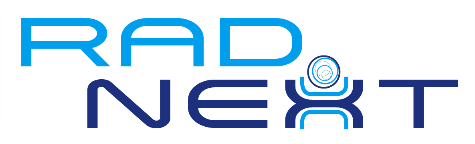 Name:E-mail:Position (1):Institution:Date of Arrival at GANILDate of Departure: Name of Bank:IBAN:SWIFT Code (BIC) :UND=Undergraduate, PGR=Post graduate (student with a first University degree or equivalent), PDOC=Post-doc researcher, TEC=Technician, EXP=Experienced researcher (professional researcher).Address to send : GANIL/TNA		ML. ABAVENT		BP 55027		14076 Caen Cedex 5		France